Szczecin, dnia 05.11.2020 r. Centrum Usług Szkoleniowo- Doradczych Jakub SzponUl. Romualda Traugutta 772-200 Nowogard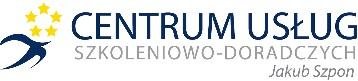 NIP: 8561243655ZAPYTANIE CENOWE – rozeznanie rynku nr 01/KPWUiNII/2020W związku z realizacją projektu pn. „Kompleksowy program wsparcia uczniów i nauczycieli 
dwóch kluczowych dla rozwoju 8 Inteligentnej Specjalizacji Województwa Zachodniopomorskiego  kierunków kształcenia w Technikum NR 1 w Zespole Szkół nr 1 w Goleniowie” RPZP.08.06.00-32-K007/19-00, współfinansowanego ze środków Unii Europejskiej w ramach Regionalnego Programu Operacyjnego Województwa Zachodniopomorskiego na lata 2014-2020, oś priorytetowa VIII Edukacja, Działanie 8.6 – Wsparcie szkół i placówek prowadzących kształcenie zawodowe oraz uczniów uczestniczących w kształceniu zawodowym i osób dorosłych uczestniczących w pozaszkolnych formach kształcenia zawodowego, RPO WZ 2014-2020, Centrum Usług Szkoleniowo - Doradczych Jakub Szpon zaprasza Państwa do złożenia oferty cenowej w procedurze rozeznania rynku.Opis przedmiotu zamówienia:Wspólny Słownik Zamówień (kod CPV): 48000000-8 – Pakiety oprogramowania i systemy informatyczne2. Tryb udzielenia zamówienia Zamówienie poniżej 50 tys. PLN netto udzielone jest zgodnie z Wytycznymi w zakresie kwalifikowalności wydatków w ramach EFRR, EFS oraz FS na lata 2014-2020 dotyczy rozeznania  rynku. Niniejsze rozeznanie rynku nie podlega przepisom ustawy Prawo Zamówień. Zamówienie  stanowiące  przedmiot  niniejszego  postępowania  jest współfinansowane przez Unię Europejską 
w ramach Europejskiego Funduszu Społecznego – RPO WZ 2014- 2020.3. Zamówienie obejmuje: Elearningowa Pracowania Zawodowa - wdrożenie nowych, innowacyjnych form nauczania opranych na ICT (09.2020-08.2023)Elearningowe Pracownie Zawodowe – Elearningowe Tutoriale Zawodowe(ETZ) -nagranie i montaż. Nagranie 15 ETZ w zakresie technik programista i 15 ETZ w zakresie technik informatyk oraz montaż 30 e-instruktaży zawodowych 15 ETZ w zakresie technik programista i 15 ETZ 
w zakresie technik informatyk (łącznie 30 sztuk).Elearningowe Pracownie Zawodowe - Wdrożenie nowych, innowacyjnych form nauczania opartych na ICT – wdrożenie 2 platform elearningowych (łącznie 2 platformy).Elearningowe Pracownie Zawodowe – Wdrożenie nowych innowacyjnych form nauczania opartych na ICT – hosting i administracja 2 platformami elearningowymi (średnio 4h/miesiąc x 34 miesiące).Elearningowe Pracownie Zawodowe - Wdrożenie nowych innowacyjnych form nauczania opartych na ICT - Cyfryzacja Elearningowych Modułów Dydaktycznych (skrót EMD) (łącznie 60 sztuk).4. Okres realizacji:Elearningowe Pracownie Zawodowe – Elearningowe Tutoriale Zawodowe(ETZ) -nagranie i montaż. Nagranie 15 ETZ w zakresie technik programista i 15 ETZ w zakresie technik informatyk oraz montaż 30 e-instruktaży zawodowych 15 ETZ w zakresie technik programista i 15 ETZ 
w zakresie technik informatyk (łącznie 30 sztuk) – do 31 marca 2021 roku.2. Elearningowe Pracownie Zawodowe - Wdrożenie nowych, innowacyjnych form nauczania opartych na ICT – wdrożenie 2 platform elearningowych (łącznie 2 platformy) – do 31 marca 2021 roku.3. Elearningowe Pracownie Zawodowe – Wdrożenie nowych innowacyjnych form nauczania opartych na ICT – hosting i administracja 2 platformami elearningowymi (średnio 4h/miesiąc x 34 miesiące) – do czerwca 2023 roku.4. Elearningowe Pracownie Zawodowe - Wdrożenie nowych innowacyjnych form nauczania opartych na ICT - Cyfryzacja Elearningowych Modułów Dydaktycznych (skrót EMD) (łącznie 60 sztuk) – do 31 marca 2021 roku.5. Szczegóły dotyczące zamówienia: Realizacja zadania w ramach Elearningowych Tutoriali Zawodowych(ETZ) -nagranie i montaż:Nagranie 15 ETZ w zakresie technik programista  i 15 ETZ w zakresie technik informatyk. Wykonawca zobowiązany jest do:Każdy z 30 ETZ będzie trwał średnio od 1 do 5 minut.Realizacja każdego z 30 ETZ odbędzie się we wskazanym przez Zamawiającego miejscu  
i czasie na terenie Powiatu Goleniowskiego. Informacje o miejscu i czasie nagrań zostań przekazane na minimum 5 dni roboczych przed rozpoczęciem nagrania. Wykonawca zapewnieni profesjonalną kamerę FullHD (50p), sprzęt oświetleniowy 
i nagłaśniający oraz niezbędny pozostały sprzęt do wykonania przedmiotowego zadania.Po stronie Zamawiającego jest zapewnienie miejsca, osób i rekwizytów potrzebnych do nagrania.Nagranie odbędzie się zgodnie z koncepcją/scenariuszem roboczym przekazanym przez Zamawianego Wykonawcy na najpóźniej na 3 dni robocze przed nagraniem. Wykonawca dokona nagrania materiału zachowując najwyższą staranność, w formacie ustalonym z Zamawiającym. Montaż 30 e-instruktaży zawodowych 15 ETZ w zakresie technik programista i 15 ETZ 
w zakresie technik informatyk. Wykonawca zobowiązany jest do: wykonania profesjonalnego montażu obrazu i dźwięku, masteringu dźwięku oraz obróbki kolorystycznej, zapewnienia podkładu muzycznego do ETZ,przedstawienia Zamawiającemu każdego z 15 filmów w celu dokonania ewentualnej korekty/ostatecznej akceptacji,zapewnienia profesjonalnego komputera wraz legalnym profesjonalnym oprogramowaniem do montażu wideo,po dokonaniu ostatecznej akceptacji, przekazania filmów w formatach ustalonych przez Zamawiającego przed nagraniem ETZ.Realizacja zadania w ramach Elearningowe Pracownie Zawodowe - Wdrożenie nowych, innowacyjnych form nauczania opartych na ICT – wdrożenie 2 platform elearningowych. Wykonawca zobowiązany jest do:Stworzenia layoutu 2 platform elearningowych, które będzie musiały zostać zatwierdzony przez Zamawiającego.Instalacji 2 platform elearningowych opartych na środowisku moodle na serwerze zewnętrznym (wskazanym przez Wykonawcę) pozwalających na:rejestracje użytkowników i zarządzanie nimi (kategorie: autorzy kursów, uczniowie, prowadzący zajęcia; dzielenie uczestników na grupy, zapisy do kursów, kalendarze, organizer, śledzenie aktywności uczniów i ich ocenianie, przydzielanie dostępów do zasobów etc.),udostępnianie i zarządzanie kursami i innymi materiałami edukacyjnymi, przeprowadzanie testów sprawdzających wiedzę,tworzenie wirtualnych grup/klas oraz nadawanie im zadań do wykonania, aktywizowanie 
i moderowanie dyskusjami, etc.,tworzenie lub zamieszczania własnych materiałów edukacyjnych w formie cyfrowej,prowadzenie procesów edukacyjnych z wykorzystaniem wbudowanej funkcjonalności edukacyjnej tj. ankiety, głosowanie, lekcja, quiz, warsztaty, forum, czat, słownik pojęć (uczniowie i / lub nauczyciele mogą uzupełniać słowniki), Wiki).Modyfikacja wizerunku platformy zgodnie z zatwierdzonym przez Zamawiającego layoutem platformy elearningowej i zdefiniowanym zakresem funkcjonalności.Realizacja zadania w ramach Elearningowe Pracownie Zawodowe – Wdrożenie nowych innowacyjnych form nauczania opartych na ICT – hosting i administracja 2 platformami elearningowymi. Wykonawca zobowiązany jest do:Zapewnienia serwera zewnętrznego (pojemność 50 GB, transfer bez limitu) z domeną .pl 
i certyfikatem SSL umożlwiającego sprawne korzystanie z treści zamieszczonych na platformie.Administrowanie platformą tj.umieszczenie na platformie elearningowej 30 Elearningowych Modułów Dydaktycznych będącymi elektronicznymi lekcjami opisującymi tekstowo i graficznie 15 czynności zawodowych w zakresie technik programista i  15 czynności zawodowych w zakresie technik informatyk,utrzymanie platformy, serwisowanie, dokonywania aktualizacji platformy,zapewnienie właściwego funkcjonowania platformy i szkoleń i dostępu do nich 24 godziny na dobę, 7 dni w tygodniu,bezpośrednią współpracę z Zamawiającym w całym okresie związania umową.Realizacja zadania w ramach Elearningowe Pracownie Zawodowe - Wdrożenie nowych innowacyjnych form nauczania opartych na ICT - Cyfryzacja Elearningowych Modułów Dydaktycznych (skrót EMD). Wykonawca zobowiązany jest do:Stworzenia layoutu EMD, który musi zostać zatwierdzony przez Zamawiającego.Stworzenie informatycznego szablonu EMD, który musi:być opracowany w oparciu o HTML 5, java script , CSS 3,posiadać atrakcyjny layout graficzny i funkcjonalny,być responsywny,dawać możliwość prawidłowego wyświetlania zawartych w nim treści merytorycznych na urządzeniach mobilnych typu tablet/smartfon,posiadać przejrzysty i czytelny mechanizm nawigacji z możliwością elastycznego jego dostosowywania do rodzaju i specyfiki opracowanych materiałów dydaktycznych,zawierać mechanizmy przyjazne dla osób niepełnosprawnych (szybka zmiana wielkości czcionki, kontrastu, etc.),pozwalać na wydrukowanie zawartych w nim treści merytorycznych,zawierać prawidłowe oznaczania zgodne z aktualnymi zasadami promocji i oznakowania projektów RPO WZ 2014-2020,pozwalać na wprowadzenie dowolnej długości treści merytorycznej (tekstów, grafik, tabel itp.).Opracowanie graficzne dostarczonych przez Wykonawcę, wstępnie przygotowanych graficznych elementów merytorycznych takich jak zdjęcia, zrzuty z ekranów, tabele, wykresy, schematy, etc.Skopiowanie 30 razy szablonu EMD o którym mowa w pkt. a).Implementację dostarczonych treści merytorycznych przez Wykonawcę do każdej z 60 kopii szablonu EMD tj.:implementacja tekstu merytorycznego oraz grafik/schematów/tabel do 60 kopii szablonu EMD,formatowanie tekstu merytorycznego (odpowiednia czcionka, format, kolor etc.),utworzenie i dostosowanie systemu nawigacji do zaimplementowanych treści merytorycznych.6. Warunki udziału w postępowaniu:a) w ramach postępowania wyklucza się następujących Oferentów:Podmioty powiązane z Zamawiającym osobowo lub kapitałowo. Przez powiązania kapitałowe lub osobowe  rozumie  się  wzajemne  powiązania  między  beneficjentem  lub  osobami  upoważnionymi  do zaciągania  zobowiązań  w  imieniu  beneficjenta  lub  osobami  wykonującymi  w  imieniu  beneficjenta czynności  związane  z  przygotowaniem  i  przeprowadzeniem  procedury  wyboru  wykonawcy a wykonawcą, polegające w szczególności na:uczestniczeniu w spółce jako wspólnik spółki cywilnej lub spółki osobowej,posiadaniu co najmniej 10 % udziałów lub akcji,pełnieniu funkcji członka organu nadzorczego lub zarządzającego, prokurenta, pełnomocnika, pozostawaniu w związku małżeńskim, w stosunku pokrewieństwa lub powinowactwa w linii prostej, pokrewieństwa drugiego stopnia lub powinowactwa drugiego stopnia w linii bocznej lub w stosunku  przysposobienia, opieki lub kurateli.b) kryteria dostępu: Do składania ofert zapraszamy Wykonawców, którzy spełnia łącznie następujące warunki:Posiadają niezbędną wiedzę oraz dysponuje adekwatnym do zamówienia potencjałem technicznym, umożliwiającym przeprowadzenie wszystkich elementów zamówienia i osobami zdolnymi do wykonania zamówienia. Posiadają uprawnienia do wykonywania określonej działalności, jeżeli przepisy prawa nakładają obowiązek posiadania takich uprawnień. Znajdujących się w sytuacji ekonomicznej i finansowej zapewniającej wykonanie zamówienia. Akceptujących bez zastrzeżeń wszystkie warunki niniejszego Zapytania, w szczególności przedmiot Zamówienia i terminy realizacji Zamówienia.Wykonawcy zobowiązują się przenieś na Zamawiającego autorskie prawa majątkowe 
i niemajątkowe wszystkich powstałych dzieł/produktów na wszystkich polach eksploatacji wynikających z przeznaczenia i charakteru przedmiotu zamówienia.Zamawiający zastrzega możliwość sprawdzenia powyższych informacji.sposób dokonania oceny spełnienia tego warunku:Posiadanie niezbędnej wiedzy oraz dysponowanie adekwatnym do zamówienia potencjałem technicznym, umożliwiającym przeprowadzenie wszystkich elementów zamówienia i osobami zdolnymi do wykonania zamówienia. Posiadanie uprawnienia do wykonywania określonej działalności, jeżeli przepisy prawa nakładają obowiązek posiadania takich uprawnień. Znajdowanie się w sytuacji ekonomicznej i finansowej zapewniającej wykonanie zamówienia. Zaakceptowanie bez zastrzeżeń wszystkie warunki niniejszego Zapytania, w szczególności przedmiot Zamówienia i terminy realizacji Zamówienia.Zobowiązanie się do przeniesienia na Zamawiającego autorskich praw majątkowych 
i niemajątkowych wszystkich powstałych dzieł/produktów na wszystkich polach eksploatacji wynikających z przeznaczenia i charakteru przedmiotu zamówienia.7. Forma złożenia oferty: Oferta powinna być wydrukowana na druku załączonego formularza ofertowego stanowiącego załącznik nr 1, podpisana i złożona w terminie do 16.11.2020 r. do godziny 09.00 poprzez email: biuro@cusd.pl z dopiskiem w tytule: „Elearningowe Pracownie Zawodowe” lub pocztą/osobiście na adres: Centrum Usług Szkoleniowo – Doradczych Jakub SzponTarczyńskiego 4/2, 70-387 Szczecinw zamkniętej kopercie z dopiskiem: „Elearningowe Pracownie Zawodowe”Oferta musi być podpisana przez Oferenta.Oferty złożone po /w terminie nie będą rozpatrywane. Liczy się data złożenia /dostarczenia, a nie data nadania. Wszelkie informacje można uzyskać pod numerem tel. 604183160 (Jowita Pawlak)8) Warunki wyboru WykonawcyW przedmiotowym zapytaniu zostanie wybrana oferta, która spełnia warunki zamówienia oraz posiada najniższą cenę:Elearningowe Pracownie Zawodowe – Elearningowe Tutoriale Zawodowe(ETZ)-nagranie i montaż. Nagranie 15 ETZ w zakresie technik programista i 15 ETZ w zakresie technik informatyk oraz montaż 30 e-instruktaży zawodowych 15 ETZ w zakresie technik programista i 15 ETZ 
w zakresie technik informatyk (łącznie 30 sztuk) – cena za 1 sztukę.Elearningowe Pracownie Zawodowe - Wdrożenie nowych, innowacyjnych form nauczania opartych na ICT – wdrożenie 2 platform elearningowych (łącznie 2 platformy) – cena za 1 sztukę.Elearningowe Pracownie Zawodowe – Wdrożenie nowych innowacyjnych form nauczania opartych na ICT – hosting i administracja 2 platformami elearningowymi (średnio 4h/miesiąc x 24 miesiące) – cena za 1 miesiąc.Elearningowe Pracownie Zawodowe - Wdrożenie nowych innowacyjnych form nauczania opartych na ICT - Cyfryzacja Elearningowych Modułów Dydaktycznych (skrót EMD) (łącznie 60 sztuk) – cena za 1 sztukę.Zamawiający nie przewiduje możliwości składania ofert częściowych.W przypadku wyłonienia oferty do realizacji Wykonawca przedłoży Zamawiającemu właściwe dokumenty potwierdzające spełnienie warunków zamówienia.Zamawiający zastrzega sobie prawo do unieważnienia postępowania bez podania przyczyn, a także do pozostawienia postępowania bez wyboru oferty. W przypadku spełnienia warunków zamówienia przez Oferentów i złożenia tej samej ceny, zamawiający podejmie negocjacje ceny. Oferenci,  składając  oferty  dodatkowe, nie mogą zaoferować cen wyższych, niż zaoferowane w złożonych ofertach. Zamawiający zastrzega sobie prawo do negocjowania w tym stawki cenowej z Wykonawcą.O miejscu i terminie podpisania umowy Zamawiający powiadomi wybranego Wykonawcę. Zamawiający poinformuje każdego z Oferentów o wynikach postępowania.9. Postanowienia końcoweKoszty wynikające ze spotkań z Zamawiającym oraz inne koszty związane z przygotowaniem przedmiotu zamówienia pokrywa Wykonawca.Wykonawca będzie utrzymywać stały kontakt z Zamawiającym na czas trwania usługi w dni robocze co najmniej od godz. 8.15 do 16.15 i będzie informował o ewentualnych problemach 
i innych zagadnieniach istotnych dla realizacji usługi w trakcie wykonywania zlecenia,Oznaczenie wytworzonych materiałów zostanie dokonane zgodnie z wymogami Zamawiającego.Usługa powinna być realizowana zgodne z zasadą równości szans i niedyskryminacji w tym dostępności dla osób z niepełnosprawnościami.Wykonawca  zobowiązuje  się  w  toku  realizacji  umowy  do  bezwzględnego  stosowania  wytycznych horyzontalnych,  wytycznych  programowych oraz Wytycznych w  zakresie kwalifikowalności wydatków w ramach Europejskiego Funduszu Rozwoju Regionalnego, Europejskiego Funduszu Społecznego oraz Funduszu Spójności  na  lata  2014–2020  
(w  szczególności  w  zakresie  maksymalnego  dopuszczalnego  limitu zaangażowania  zawodowego  w  liczbie  276  godzin  miesięcznie) - w  tym  celu  obowiązkowego  miesięcznego składania oświadczeń o ilości godzin zaangażowania zawodowego. W/w sprawozdanie podlega zatwierdzeniu przez Zamawiającego oraz stanowi podstawę do wystawienia rachunku.Wynagrodzenie nastąpi po wykonaniu prawidłowo usługi oraz podpisaniu protokołu prawidłowo wykonanej pracy.Niniejsze rozeznanie nie stanowi oferty zawarcia umowy w rozumieniu przepisów Kodeksu Cywilnego.Wykonawcy nie przysługują żadne środki odwoławcze. Załącznik nr 1 – Oferta cenowa Oferta cenowa dotycząca:Elearningowe Pracownie Zawodowe – Elearningowe Tutoriale Zawodowe(ETZ) nagranie i montaż. Nagranie 15 ETZ w zakresie technik programista i 15 ETZ w zakresie technik informatyk oraz montaż 30 e-instruktaży zawodowych 15 ETZ w zakresie technik programista i 15 ETZ 
w zakresie technik informatyk (łącznie 30 sztuk).Elearningowe Pracownie Zawodowe - Wdrożenie nowych, innowacyjnych form nauczania opartych na ICT – wdrożenie 2 platform elearningowych (łącznie 2 platformy).Elearningowe Pracownie Zawodowe – Wdrożenie nowych innowacyjnych form nauczania opartych na ICT – hosting i administracja 2 platformami elearningowymi (średnio 4 h/miesiąc x 34 miesiące).Elearningowe Pracownie Zawodowe - Wdrożenie nowych innowacyjnych form nauczania opartych na ICT - Cyfryzacja Elearningowych Modułów Dydaktycznych (skrót EMD) (łącznie 30 sztuk).W ramach projektu „Kompleksowy program wsparcia uczniów, nauczycieli  w Technikum NR 1 
w zespole Szkół nr 1 w Goleniowie na rzecz intensyfikacji procesów kształcenia zawodowego realizowanych w dwóch, nowo utworzonych zawodach z obszaru Inteligentnych Specjalizacji Województwa zachodniopomorskiego”, dofinansowanego ze środków Unii Europejskiej w ramach Regionalnego Programu Operacyjnego Województwa Zachodniopomorskiego na lata 2014-2020.OŚWIADCZENIEo spełnieniu warunków udziału w zamówieniu na:Elearningowe Pracownie Zawodowe – Elearningowe Tutoriale Zawodowe (ETZ)-nagranie i montaż. Nagranie 15 ETZ w zakresie technik programista i 15 ETZ w zakresie technik informatyk oraz montaż 30 e-instruktaży zawodowych 15 ETZ w zakresie technik programista i 15 ETZ 
w zakresie technik informatyk (łącznie 30 sztuk).Elearningowe Pracownie Zawodowe - Wdrożenie nowych, innowacyjnych form nauczania opartych na ICT – wdrożenie 2 platform elearningowych (łącznie 2 platformy).Elearningowe Pracownie Zawodowe – Wdrożenie nowych innowacyjnych form nauczania opartych na ICT – hosting i administracja 2 platformami elearningowymi (średnio 4 h/miesiąc x 24 miesiące).Elearningowe Pracownie Zawodowe - Wdrożenie nowych innowacyjnych form nauczania opartych na ICT - Cyfryzacja Elearningowych Modułów Dydaktycznych (skrót EMD) (łącznie 30 sztuk).Niniejszym oświadczam, że:    ………………. 		    			                       ………..……………………..……………….(miejsce, data) 						      (pieczęć imienna i podpis Oferenta)Oferuje/my wykonanie usługi: Elearningowe Pracownie Zawodowe – Elearningowe Tutoriale Zawodowe (ETZ)-nagranie i montaż. Nagranie 15 ETZ w zakresie technik programista i 15 ETZ w zakresie technik informatyk oraz montaż 30 e-instruktaży zawodowych 15 ETZ w zakresie technik programista i 15 ETZ 
w zakresie technik informatyk (łącznie 30 sztuk).Cena oferty brutto za 1 sztukę……………………………………………………………………………………………………………Słownie złotych (brutto): ……………………………………………………………………………………………………………………..Elearningowe Pracownie Zawodowe - Wdrożenie nowych, innowacyjnych form nauczania opartych na ICT – wdrożenie 2 platform elearningowych (łącznie 2 platformy).Cena oferty brutto za 1 sztukę……………………………………………………………………………………………………………Słownie złotych (brutto): ……………………………………………………………………………………………………………………..Elearningowe Pracownie Zawodowe – Wdrożenie nowych innowacyjnych form nauczania opartych na ICT – hosting i administracja 2 platformami elearningowymi (średnio 4h/miesiąc x 34 miesiące).Cena oferty brutto za 1 miesiąc……………………………………………………………………………………………………………Słownie złotych (brutto): ……………………………………………………………………………………………………………………..Elearningowe Pracownie Zawodowe - Wdrożenie nowych innowacyjnych form nauczania opartych na ICT - Cyfryzacja Elearningowych Modułów Dydaktycznych (skrót EMD) (łącznie 30 sztuk).Cena oferty brutto za 1 sztukę……………………………………………………………………………………………………………Słownie złotych (brutto): ……………………………………………………………………………………………………………………..   ………………. 		    			                       ………..……………………..……………….(miejsce, data) 						      (pieczęć imienna i podpis Oferenta)………………………………………………………………..Nazwa Wykonawcy………………………………………………………………..Adres………………………………………………………………..Dane kontaktoweCentrum Usług Szkoleniowo- Doradczych Jakub SzponUl. Romualda Traugutta 772-200 NowogardNIP: 8561243655Oświadczenie o braku powiązań do zapytania nr 01/KPWUiNII/2020Ja, niżej podpisany(a) Wykonawca oświadczam, że jestem/nie jestem* powiązany osobowo lub kapitałowo z Zamawiającym. Przez powiązania kapitałowe lub osobowe rozumie się wzajemne powiązania między beneficjentem lub osobami upoważnionymi do zaciągania zobowiązań w imieniu beneficjenta lub osobami wykonującymi w imieniu beneficjenta czynności związane 
z przygotowaniem i przeprowadzeniem procedury wyboru wykonawcy a wykonawcą, polegające 
w szczególności na:uczestniczeniu w spółce jak wspólnik spółki cywilnej lub spółki osobowej,posiadaniu co najmniej 10% udziałów lub akcji,pełnieniu funkcji członka organu nadzorczego lub zarządzającego, prokurenta, pełnomocnika, pozostawianiu w związku małżeńskim, w stosunku pokrewieństwa lub powinowactwa w linii prostej, pokrewieństwa drugiego stopnia lub powinowactwa drugiego stopnia w linii bocznej lub w stosunku przysposobienia, opieki lub kurateli   ………………. 		    			                       ………..……………………..……………….(miejsce, data) 						      (pieczęć imienna i podpis Oferenta)_____________________________________*niepotrzebne skreślićL.p.Wymagane informacjeInformacje podane przez OferentaNazwa Wykonawcy/Imię i NazwiskoAdres pocztowy Nr. telefonuNr. faksuAdres e-mailowyREGONNIP/PESELPosiadam niezbędną wiedzę oraz dysponuje adekwatnym do zamówienia potencjałem technicznym, umożliwiającym przeprowadzenie wszystkich elementów zamówienia 
i osobami zdolnymi do wykonania zamówienia. TakNIEPosiadam uprawnienia do wykonywania określonej działalności, jeżeli przepisy prawa nakładają obowiązek posiadania takich uprawnień. TakNIEZnajduję się w sytuacji ekonomicznej i finansowej zapewniającej wykonanie zamówienia. TakNIEAkceptuję bez zastrzeżeń wszystkie warunki niniejszego Zapytania, w szczególności przedmiot Zamówienia i terminy realizacji Zamówienia.TAKNIEZobowiązuję się do  przeniesienia na Zamawiającego autorskie prawa majątkowe i niemajątkowe wszystkich powstałych dzieł/produktów na wszystkich polach eksploatacji wynikających z przeznaczenia i charakteru przedmiotu zamówienia.TAKNIE